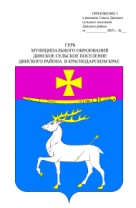 ПОСТАНОВЛЕНИЕАДМИНИСТРАЦИИ ДИНСКОГО СЕЛЬСКОГО ПОСЕЛЕНИЯДИНСКОГО РАЙОНАот 18.05.2016			                                  		                 № 440..станица ДинскаяО внесении изменений в постановление администрации Динского сельского поселения Динского района от 21.04.2014 № 360 «Об утверждении Порядка организации ярмарок, агропромышленных выставок-ярмарокна территории Динского сельскогопоселения Динского района»В целях приведения в соответствие с законодательством Российской Федерации отдельных правовых актов администрации Динского сельского поселения Динского района, руководствуясь Уставом Динского сельского поселения Динского района,     п о с т а н о в л я ю:1. Внести в постановление администрации Динского сельского поселения Динского района от 21.04.2014 № 360 «Об утверждении Порядка организации ярмарок, агропромышленных выставок-ярмарок на территории Динского сельского поселения Динского района» следующие изменения:в приложении:подпункты 7.1 и 7.2 изложить в новой редакции:«7.1 Для юридического лица - информацию о полном и сокращенном (в случае, если имеется) наименовании юридического лица, в том числе фирменном наименовании, об организационно-правовой форме юридического лица, месте его нахождения (юридическом адресе), об основном государственном регистрационном номере налогоплательщика, идентификационном номере налогоплательщика.7.2 Для индивидуального предпринимателя - фамилию, имя, отчество и его почтовый адрес, основной государственный регистрационный номер индивидуального предпринимателя, идентификационный номер налогоплательщика.»;пункт 8 исключить;в пункте 10 слова «указанных в пунктах 7 и 8» заменить словами «указанных в пункте 7»;2. Отделу по социальным вопросам и потребительской сфере  администрации Динского сельского поселения Динского района (Зубова) опубликовать настоящее постановление в муниципальной газете «Панорама Динской» и разместить на интернет-сайте администрации Динского сельского поселения Динского района www.dinskoeposelenie.ru.3. Настоящее постановление вступает в силу со дня его официального опубликования.Глава Динскогосельского поселения					                                Ю.И.Шиян